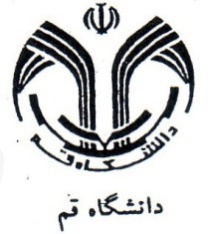 طرح تحقيق پایاننامه مقطع کارشناسیارشدمشخصات دانشجو و اساتیدمشخصات دانشجونام و نام خانوادگی:                              شماره دانشجویی:                                 رشته تحصیلی : مشخصات استاد راهنمانام و نام خانوادگی:                              گرایش و تخصص:                              مرتبه دانشگاهی :                          مشخصات استاد راهنمای دوم(درصورت نیاز) یا استاد مشاور(درصورت داشتن مجوز)نام و نام خانوادگی:                              گرایش و تخصص:                              مرتبه دانشگاهی :                          توجه: 1- این طرح توسط دانشجو با راهنمایی استاد راهنما تکمیل شود.         2-جهت تایپ متون فارسی از خط B Zar 14  و متون انگلیسی Times New Roman 14 استفاده نمایید. تاریخچه و بیان مساله (حداقل 10 سطر با قلم B Zar 14)   جنبه جدید بودن اهداف و کاربردهای مورد انتظارمراجع (استناددهی به روش APA).مالکیت نتایج:     کلیه حقوق مربوط به نتایج تحقیق پایاننامه متعلق به دانشگاه قم است و انتشار نتایج نیز تابع مقررات دانشگاهی است و با موافقت استاد (استادان) راهنما و دانشگاه صورت میگیرد.اطلاعات مربوط به پایاننامه‌اطلاعات مربوط به پایاننامه‌عنوان پاياننامه عنوان پاياننامه عنوان پاياننامه عنوان پاياننامه فارسي: انگلیسی:‌واژگان كليدي (5 تا 7 کلمه)‌واژگان كليدي (5 تا 7 کلمه)‌واژگان كليدي (5 تا 7 کلمه)‌واژگان كليدي (5 تا 7 کلمه)‌فارسي: 	انگلیسی:‌نوع تحقيق:‌                بنيادي                            كاربردي                           توسعهاي نوع تحقيق:‌                بنيادي                            كاربردي                           توسعهاي نوع تحقيق:‌                بنيادي                            كاربردي                           توسعهاي 